KAJIAN KARAKTERISTIK EDIBLE FILM  PATI HANJELI (Coix lacyma–jobi L.) DENGAN PENGARUH KONSENTRASI PEMLASTIS SORBITOL DAN KONSENTRASI PENSTABIL CMC.Diajukan untuk Memenuhi Syarat Kelulusan Sarjana TeknikJurusan Teknologi PanganOleh :Astria Pangesti Rahayu12.30.20239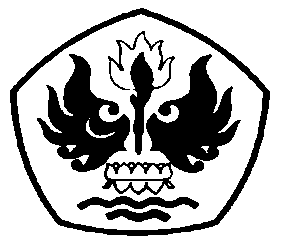 PROGRAM STUDI TEKNOLOGI PANGANFAKULTAS TEKNIKUNIVERSITAS PASUNDANBANDUNG2016KAJIAN KARAKTERISTIK EDIBLE FILM  PATI HANJELI (Coix lacyma–jobi L.) DENGAN PENGARUH KONSENTRASI PEMLASTIS SORBITOL DAN KONSENTRASI  PENSTABIL CMC.Diajukan untuk Memenuhi Syarat Kelulusan Sarjana Teknik Jurusan Teknologi PanganOleh :Astria Pangesti Rahayu12.30.20239Telah Diperiksa dan Disetujui Oleh :TUGAS AKHIRTUGAS AKHIRPembimbing Utama(Dr. Ir. Hj. Hasnelly, MSIE)Pembimbing Pendamping(Ir. Hj. Ina Siti Nurminabari, MP)